ÀREA METROPOLITANA DE BARCELONA 

Mancomunitat de Municipis 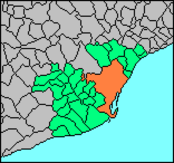 

Enitat del Transport 

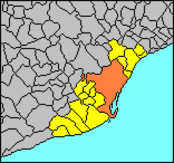 
Entitat del Medi ambient 


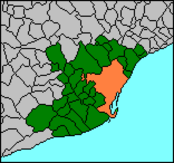 L'Àrea metropolitana de Barcelona (AMB) està integrada per tres organismes territorials de gestió. En conjunt oferixen serveis a 36 municipis amb una població de 3.150.380 habitants (INE, 2007) en una extensió de 633 km² i una densitat de 4.977 hab/km². 

És el nucli central de la Regió urbana de Barcelona, que conta amb una població de 4.856.579 habitants amb una densitat de població de 1.496 hab/km².1 

Aquesta constituïda per: 

Mancomunitat de Municipis: la integren 31 municipis. Gestiona les àrees comunes que afecten a: espais públics, infraestructures i vialidad, equipaments, urbanisme i habitatge. Compte amb 3.029.389 habitants i una extensió de 495 km². Vistos els serveis que oferix podria considerar-se com l'àrea metropolitana genuïna de Barcelona. 

Entitat del Transport: la integren 18 municipis. Dóna servei a una població de 2.790.803 habitants en una extensió de 332 km². Són els quals formen un estricte continu urbà amb la capital. Creada per a gestionar de forma conjunyeix els serveis de transport públic de viatgers en el seu àmbit territorial. 

Entitat del Medi Ambient: la integren 33 municipis. Dóna servei a una població de 3.121.795 habitants en una extensió de 583 km². Encarregada de gestionar els serveis hidràulics i el tractament de residus. 

Taula de continguts 

2 Municipis de l'àrea metropolitana 

3 Grans projectes metropolitans 

3.1 Aeroport 

3.2 Port 

3.3 Districte econòmic Gran Via 

3.4 Sincrotrón 

3.5 Parc de Recerca Biomèdica 

3.6 Front marítim 

3.7 AU 

3.8 Línia Orbital Ferroviària 

3.9 Línia 9 del Metre 

Geografia 

L'Àrea metropolitana de Barcelona es troba en la costa central catalana i entorn del seu capital. Es poden diferenciar dues zones: 

La zona limítrofa i que forma un continu urbà amb la ciutat: està delimitada pel mar Mediterrani i la Serra de Collserola. En ella es troben algunes ciutats, com Badalona, Santa Coloma de Gramanet, L'Hospitalet de Llobregat, Esplugues de Llobregat o Cornellà de Llobregat. Aquí la frontera entre municipis són carrers, avingudes o bé les lleres dels rios Llobregat i Besós. 

Grans projectes metropolitans 

Aeroport 

L'Aeroport de Barcelona es troba en plena2 ampliació i remodelació. Ja s'ha posat en servei la tercera pista i ha entrat en funcionament la nova torre de control. La3 Terminal Sud s'espera que entri en servei durant l'any 2008. S'està treballant al seu torn en la nova ciutat aeroportuaria, la nova terminal de càrrega, així com en els nous vials de connexió i en les infraestructures ferroviàries que ho connectaran amb Barcelona. L'aeroport, que en l'any 2006 va superar els 30 milions de passatgers, podrà assumir un tràfic de 55 milions de passatgers a l'any una vegada les obres finalitzin. Serà com una4 ciutat de 40.000 habitants que atendrà directament a més de 150.000 passatgers al dia, 80.000 d'ells en la nova Terminal Sud. 

Port 

Una vegada acabada la seva ampliació en 2011 haurà doblegat tant la seva superfície com les seves infraestructures, el que al seu torn permetrà duplicar el tràfic de mercaderies. Un dels seus principals atractius serà la intermodalidad a través dels nous accessos viaris i ferroviaris, l'arribada de l'ample de via europeu i la proximitat a l'aeroport (3 km). A pesar que la primera pedra de l'ampliació es va col·locar en el 2001, amb l'objecte de desviar la llera del riu Llobregat 3 km cap al sud, la colossal grandària de la infraestructura suposa que l'estat de les obres encara dista de l'aspecte que tindrà a la seva finalització. 

Districte econòmic Gran Via 

Entre els municipis de Barcelona i L'Hospitalet de Llobregat s'està aixecant la qual serà la tercera operació més rellevant de Catalunya en sostre edificable (1,5 milions de m2). La inversió prevista ronda els 1.800 milions d'euros i proporcionarà treball a 30.000 persones. En aquest entorn travessat per la Gran Via, que serà soterrada en part (700 metres) i deprimida la resta (2.000 metres), se situaran: 

L'Hotel Hesperia Tower, el segon més alt de Barcelona (ja en funcionament) 

La ciutat judicial més gran del món, dissenyada per David Chipperfield. Tindrà 11 edificis de vidre reflectant d'entre 40 i 72 metres d'altura 

El segon recinte ferial més gran d'Europa, Fira Gran Via M2, que es troba a 2,5 km de l'actual recinte ferial de Montjuïc i que consolida la gran expansió de Fira de Barcelona 

La Plaça d'Europa, un centre direccional de 335.000 m2 de sostre en la qual s'aixecaran 17 edificis d'entre 15 i 20 plantes. 

Sincrotrón 

El sincrotrón de Cerdanyola del Vallés és la major instal·lació científica que s'engegarà a Espanya en els pròxims anys, que començarà a funcionar en 2009. Els sincrotrones són acceleradors de partícules que produïxen una llum molt pura, capaç de penetrar en la matèria, pel que són una eina fonamental en l'anàlisi de molècules. Tenen aplicacions en àmbits com biologia, enginyeria, biotecnologia i nanotecnologia. Els governs central i autonòmic van signar un conveni al març de 2005 en el qual es comprometen a assumir a parts iguals el cost de l'operació, que serà de 170 milions d'euros. Les obres van donar començament a l'octubre del 2006 

Parc de Recerca Biomèdica 

El prbb, Parc d'Investigació Biomèdica de Barcelona és una infraestructura científica en plena fase d'equipament i engegada dels 80 grups d'investigació independents, integrats per més de 1.000 persones, als quals acollirà quan estigui a ple rendiment, durant l'any 2007. Serà centre especialitzat en: 

Informàtica biomèdica i biologia de sistemes 

Regulació génica i epigenética 

Biologia cel·lular i desenvolupo 

Farmacología i Patofisiología clínica 

Genètica humana i biologia de l'evolució 

Epidemiología i salut pública 

El cost, que ha estat finançat per la Unió Europea, generarà coneixements d'alt nivell per a desxifrar la base genètica i molecular de la vida i ajudar a solucionar els problemes de salut emergents. La sorprenent concentració d'investigadors d'alt nivell, que han treballat en els millors centres internacionals, està atraient constantment nous talents de l'àmbit científic de tot el món. 

Front marítim 

Per a l'any 2008, Barcelona, San Adriá de Besós i Badalona hauran regenerat i transformat tot el seu front marítim. Hauran transcorregut 20 anys des que les excavadores comencessin a derruir la barrera industrial que separava la ciutat del mar. Els Jocs Olímpics van donar aquest primer impuls. I 10 anys més tard va ser el Forum Internacional de les Cultures el qual va oferir altre impuls transformador. Finalment, ja són molt poques les obres pendents, totes ja en execució. S'hauran recuperat per a ús i gaudi de ciutadans i turistes 10 quilòmetres de platges; s'hauran construït 4 ports esportius, el zoo marí i un bon nombre de parcs i instal·lacions esportives al llarg del front marítim. 

AVE 

El 20 de febrer de 2008, un dia abans de l'inici de la campanya electoral per a les eleccions generals espanyoles, es va posar en circulació el primer tren AVE comercial per a passatgers (línia Madrid-Guadalajara-Calataiud-Zaragoza-Lleida-Tarragona-Barcelona) amb destinació final en la Estació de Sants. a ciutat contarà amb dues grans estacions intermodales interconnectades a través d'un túnel subterrani que creuarà la ciutat: l'Estació de Sants, actualment en remodelació i que absorbirà el tràfic de la Península, i l'Estació de la Sagrera(estació de la Sagrera), que farà el propi amb el tràfic europeu. Sembla que existeix un sòlid compromís entri Adif i les institucions implicades perquè la connexió amb la frontera francesa i Perpiñan sigui uneixi realitat en el 2009 

Línia Orbital Ferroviària 

La nova Línia Orbital Ferroviària és una actuació estratègica que té com objectiu potenciar el transport ferroviari trencant la radialidad comunicativa en la regió metropolitana que té com eix la ciutat de Barcelona i contribuir a la vertebració del territori. D'acord amb el traçat proposat, la nova línia contarà amb un total de 106 quilòmetres, dels quals 51 ja són operatius. Unirà 25 estacions entre Vilanova i la Geltrú i Mataró, 17 de les quals ja estan construïdes. 

Línia 9 del Metre 

La5 línia 9 del Metre de Barcelona serà la més llarga d'Europa amb 46.6 quilòmetres i 51 estacions, 15 d'elles intermodales. Totes les estacions estaran adaptades per a les persones amb problemes  de mobilitat. Els trams desdoblegats en els seus extrems està previst que entrin en servei en el 2009 i la resta de la línia cap al 2013. Quan estigui a ple rendiment s'espera que doni servei a 90 milions de viatgers durant el primer any de funcionament, connectant els municipis de Badalona, Santa Coloma de Gramenet, Barcelona, L'Hospitalet de Llobregat i El Prat de Llobregat. Tindrà una estació en cadascuna de les dues terminals de l'Aeroport de Barcelona.